		    CAMPUS ADVISORS NETWORK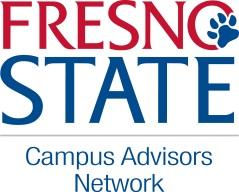 CALL FOR NOMINATIONS“The Key to Student Success”OUTSTANDING ADVISOR AWARDS
The 2018-2019 Outstanding Advisor Award recipients will be honored at the Campus Advisors Network Appreciation Reception scheduled for 3 p.m. on Thursday, May 2, 2019. Award recipients will be selected by the Provost and the Vice President for Student Affairs and Enrollment Management and will receive a $1,000 stipend for professional development.Eligibility 
Any employee at Fresno State who serves as a staff advisor or faculty advisor who provides advising to students as part of his or her job duties is eligible for consideration. Criteria 
The Provost and the Vice-President for Student Affairs and Enrollment Management will evaluate nominations on the basis of qualities and practices that distinguish the nominee as an outstanding faculty or staff advisor. The outstanding advisordemonstrates knowledge of overall academic requirements and various resources on campus;demonstrates an intentional interest in the personal and academic development of students;encourages student engagement in extracurricular or co-curricular activities;helps students to develop appropriate educational and/or career goals;is readily available to students as an advisor, and maintains regular follow-up as needed. Nomination ProcessFaculty, staff, administrators, alumni, and current students may nominate individuals for this award. A minimum of three nomination forms must be received to be eligible for consideration.  At least one nomination must come from a current student. No self-nominations will be recognized. To nominate someone go to www.fresnostate.edu/can and complete the online nomination form.  If you chose to print out the nomination form, you can submit it to Kathy Dunbar, Joyal Administration, Room 224, M/S JA 62. Reminder: a nomination letter from a student is required. For further information, email Kathy Dunbar at kdunbar@csufresno.edu or call 278-6970.